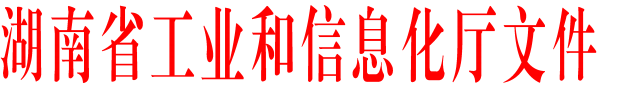 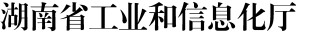 2022 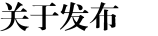 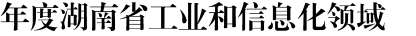 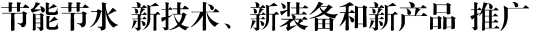 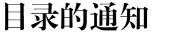 各有关单位：根据我厅《关于开展 2022 年度节能节水“新技术、新装备、 新产品”征集工作的通知》要求， 经企业自主申报、市(州) 工信 部门推荐以及专家评审等程序， 认定湘潭电机股份有限公司“高功 率密度高压三相笼型异步电动机”等74 个项目为2022 年度湖南省 工业和信息化领域节能节水“新技术、新装备和新产品”推广目录， 经公示无异议，现予以发布。附件： 2022 年度湖南省工业和信息化领域节能节水“新技术、新装备和新产品”推广目录湖南省工业和信息化厅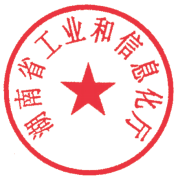 2022 年 6 月 30  日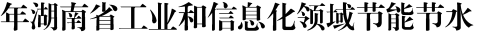 附件2022“                                             ”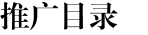 序号技术来源单位产品/技术名称1湘潭电机股份有限公司高功率密度高压三相笼型异步电动机、YE4 三相异步电动机2湘潭电机股份有限公司矿用浮选机永磁直驱系统3湘潭电机股份有限公司国产化摇床直线电机系统4湘潭电机股份有限公司智能微网储能系统5湖南株冶有色金属有限公司湿法炼锌工业废水零排放技术6湘电重型装备有限公司SF31904E 型 120t 级纯电交流电动轮自卸车7湖南凯利特泵业有限公司高效节能双吸中开泵8株洲火炬工业炉有限责任公司1200kw  工频熔锌感应电炉9湖南真创环保科技有限公司资源与环境技术资源与环境技术/真空节水便器10湖南巴陵炉窑节能股份有限公司无旁通不成对换向蓄热燃烧节能熔炉系统11湖南澳维科技股份有限公司反渗透膜技术12利欧集团湖南泵业有限公司单级双吸离心泵13湘潭华联电机有限公司直驱悬磁浮高速离心式鼓风机14远大空调有限公司中低温废热制冷制热技术15长沙奥托自动化技术有限公司大功率高压变频器序号技术来源单位产品/技术名称16株洲瑞德尔智能装备有限公司6MPa  超大炉体技术、智控脱蜡技 术/智控大尺寸脱蜡压力烧结一体炉 RDE—552717湖南红太阳新能源科技有限公 司高效率太阳能光伏发电系统18常德国力变压器有限公司非晶立体卷铁心配电变压器19湘潭华联电机有限公司直驱低速大扭矩电机20远大空调有限公司磁悬浮冷水机组21湖南伍玖环保科技发展有限公司WAI  智能生物反应器22长沙为明节能科技有限公司气液板壳式换热器23湖南中特液力传动机械有限公司永磁偶合器24湖南湘电动力有限公司1 兆瓦飞轮储能装置25湖南泛航智能装备有限公司超音速透平真空泵26湖南威铭能源科技有限公司模块化 NB-IoT  物联网水表27湖南国喜新能源科技有限公司太阳能多能互补的新型节能热水系统28湖南元亨科技股份有限公司节能节水型冷却塔29威胜集团有限公司智能插座30株洲弗拉德科技有限公司立式感应加热连续碳化、石墨化炉31湖南恩杰康科技有限公司通信基站智能节能装备序号技术来源单位产品/技术名称32长沙长利电气有限公司YXKK 系列高效电机、YE4 系列高效电机33湖南凯清环保科技有限公司污水处理设备能效提升技术研究34湖南森能电力科技有限公司有源滤波器、SNDL 智慧用电管理云平台35中冶京城矿山装备有限公司新能源纯电动机车技术36湖南埃瓦新能源科技有限公司低环境温度空气源变频热泵机组37湖南惠泽金属材料有限公司锌锡废料、废锌及锌与贵金属等真空分离提纯技术38湖南雨创环保工程有限公司雨水资源综合利用与管理39长沙九洲鸿云网络科技有限公司泵及泵站物联网智能化运维服务云平台40中能合(湘阴) 科技有限公司基于电力在线监测系统综合节能产品41湖南省叁零陆零节能环保科技有限公司智能节电系统42国脉集团湖南分公司全域增效节能技术43深圳市富能新能源科技有限公司(湖南分公司)智慧综合能源管理运维平台44郴州华峰能源科技有限公司非成型生物质半气化燃烧器装备系统45湖南中洲节能科技股份有限公司分布式垃圾热解冷排放能源站46湖南盈通供水设备有限公司数字集成变频供水设备序号技术来源单位产品/技术名称47长沙树根互联技术有限公司树根互联能源管理云平台系统48清之源环保科技有限公司太阳能序批式陶瓷膜污水处理设备49湖南金旭发光材料科技有限公司智能蓄能自发光反光太阳能地标材料50长沙昌佳智慧流体科技有限公司新型高效智能多级泵(泵组) 以及智慧泵房系统整体解决方案51湖南实淳新能源有限公司氢+锅炉(锅炉助燃机)52湖南中拓环境工程有限公司一种污水处理用快速组装生物滤池除臭装置53湖南西瑞尔新材料科技有限公司seirios  免充电源54湖南力和海得热能技术有限公司余热回收利用节能环保装备/气板式换热器55郴州市泰益表面涂层技术有限 公司水性石墨防腐涂料、水性防水涂 料、水性工业漆、高温陶瓷防腐耐磨涂料56湖南启泰传感科技有限公司QTC403-L 型消火栓智能监测装置57湖南新和协电机科技有限责任 公司YE3-80~280 三相超高效电机58湖南新和协电机科技有限责任 公司IE5 最高效率等级的 YE5- 100 稀土 永磁节能环保三相电机及其它稀土永磁三相电机59湖南智水环境科技有限公司ISRI 一体化污水处理设备60苏州富焓节能科技有限公司洁净空调用 U  型相变节能器序号技术来源单位产品/技术名称61(湖南分公司)有机排气热回收相变节能器62长沙佳能通用泵业有限公司四涡室自平衡多级离心泵63湖南仕格流体科技有限公司多物理场耦合矩阵传感器及节能技术64湖南柯林瀚特环保科技有限公司锅炉烟气余热回收器的研发与推广65湖南巨森电气科技有限公司智慧水务平台66湖南迪易清环保科技有限公司长沙智能化模块化污水处理系统67湖南易涂联达科技有限公司断热稀土涂层技术及稀土节能玻璃68衡阳市朝阳电机泵业有限公司YE3 高效普通电机/YBX3 高效隔爆电机69湖南同能机电科技有限公司中央空调节能温控面板70湖南军芃科技股份有限公司智能矿石分选装备71湖南易净环保科技有限公司智能一体化污水处理设备72湖南博世科环保科技有限公司单户型一体化农村污水处理设备(MAB)73威胜信息技术股份有限公司智慧能源收费与能效管理云平台74仁天环保科技有限责任公司污泥干化碳化处理一体化装备